Department of Exceptional Student EducationCollege of EducationFlorida Atlantic UniversityInstructor:								Office:	Phone:								Email: Office Hours:							Class Day/Time:	Insert instructor photo hereCourse Number: SLS 22252 CREDITSCourse Title: Life PlanningCatalog Description:		Understanding the self and gaining an opportunity to develop personal goals and steps needed to achieve those goals.  Designed to provide opportunities to gain insights into motivators, values, strengths and personality types.INSTRUCTOR INTRODUCTION TO THE COURSE: This course is recommended for students who are nearing the end of their program.  Students will review and modify life goals.  The Course will be geared toward providing students with the specific skills needed to achieve the next step in their life plans.  In this course you will work to bring together all the skills you have learned in many of your classes about what you need to do in adult life. PREREQUISITE:    Admission to the Academy for Community InclusionNote: This class may be repeated to ensure mastery of the skills presented in the course objectives.REQUIRED TEXTS or MATERIALS:All materials will be provided by instructor in class or on Blackboard.  Materials will be provided in multiple formats as appropriate.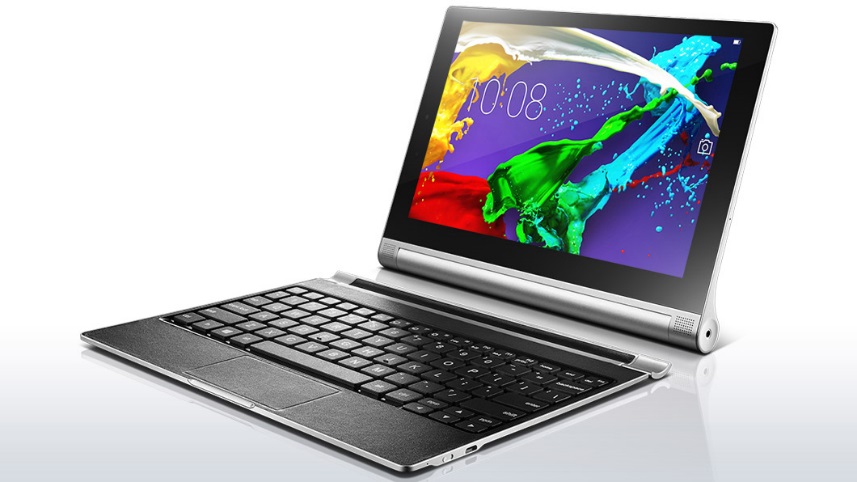 TECHNOLOGY:E-mail:	Your FAU email address will be used.Computer:	This course will be web assisted through FAU Blackboard site. Some handouts, forms, handbook and resources may be available on the website. Go to the website: http://blackboard.fau.edu (Do not type www).COURSE OBJECTIVES: Upon completion of this course, the successful student will be able to demonstrate:An understanding of housing options.An understanding of transportation options.An understanding of recreation opportunities.An understanding of adult relationships.An understanding of preferred employment options.Content Outline: COURSE REQUIREMENTS:Housing Action PlanStudents will develop a plan describing the type of housing in which they plan to reside within the next year.  Students will develop specific steps needed to meet this objective.Transportation Action PlanStudents will develop a plan describing the type of transportation that they expect utilize within the next year.  Students will develop specific steps needed to meet this objective.Employment Action PlanStudents will review previously created employment goals as well as update and develop action steps.Relationship Action PlanStudents will develop a plan describing the type of relationships that they hope to develop within the next year.  Students will develop specific steps needed to meet this objective.Recreation Action PlanStudents will develop a plan describing the types of recreational activities in which they hope to participate with the next year and develop action steps.Action Plan PresentationStudents will present their plans to classmates.  Other members of the students’ educational team will also be welcome to attend.  Students are expected to dress professional and use previously learned presentation skills (e.g. eye contact, body language, etc.) during presentations.ASSESSMENT PROCEDURES:GRADING (FAU GRADING SCALE):Activity scores are cumulative and the grade scale represents percentage of total points earned.A =	93-100	A- =	90-92 		B+=	87-89		B =	83-86B- =	80-82	   	C+=	77-79	  	C =	73-76	 	C-=	70-72	D+=	67-69	  	D =	63-66		D-=	60-62  	F =	 Below 60POLICIES AND PROCEDURES:ATTENDANCE:According to University policy, “Students are expected to attend all of their scheduled University Classes and to satisfy all academic objectives as outlined by the instructor.”  Attendance includes meaningful, active involvement in all class sessions, class discussions, and class activities as well as professional, ethical, conduct in class.  Reasonable accommodations are made for religious observances. STUDENTS WITH DISABILITIES:In compliance with the Americans with Disabilities Act (ADA) and FAU policy, students with disabilities who require special accommodations to properly execute course work must register with FAU Student Accessibility Services (SAS) and provide the instructor of this course with a letter from SAS indicates the reasonable accommodations that would be appropriate for this course.  SAS offices are located on Boca, Davie and Jupiter campuses. Information regarding SAS services and locations can be found at:  http://www.fau.edu/sas/CODE OF INTEGRITY:Students at Florida Atlantic University are expected to maintain the highest ethical standards. Academic dishonesty, including cheating and plagiarism, is considered a serious breach of these ethical standards, because it interferes with the University mission to provide a high quality education in which no student enjoys an unfair advantage over any other. Academic dishonesty is also destructive of the University community, which is grounded in a system of mutual trust and places high value on personal integrity and individual responsibility. Harsh penalties are associated with academic dishonesty. For more information, see https://www.fau.edu/ctl/4.001_Code_of_Academic_Integrity.pdf  BIBLIOGRAPHYGrigal, M., & Hart, D. (2010). Think college: Postsecondary education options for students with intellectual disabilities. Baltimore, MD: Paul H. Brookes Publishing. Falvey, M., Forest, M., Pearpoint, J., & Rosenberg, R. (2000). All my life’s a circle using the tools: Circles, maps and paths. Toronto, Canada: Inclusion Press.Flexer, R., Baer, R., Luft, P., & Simmons, T. (2013). Transition planning for secondary students with disabilities, Fourth Edition. Boston, MA: Pearson.Pearpoint, J., Obrien, J., & Forest, M. (1998). PATH: A workbook for planning positive, possible futures. Toronto, Canada: Inclusion Press.Test D., Aspel, N., & Everson, J. (2006). Transition methods for youth with disabilities. Columbus, OH: Pearson.Van Reusen, A.K., Bos C.S., Schumaker, J, & Deshler, D. (2007). The self-advocacy strategy for enhancing student motivation and self-determination. Lawrence, KS: Edge Enterprises.Wehmeyer, M. (2007). Promoting self-determination in students with developmental disabilities. New York, NY: The Guilford Press. SLS 2225      Semester/YearCOURSE SCHEDULE 			      SLS 2225SCORING RUBRIC FOR Action Plan PresentationLife PlanningName: 					Date:Overall Rating / Points Earned:	 / 25		SLS 2225SCORING RUBRIC FOR Action PlanLife PlanningHousing/Transportation/Employment/Relationship/RecreationName:				Date:Overall Rating / Points Earned:	/15AssignmentPossibleWhat I EarnedHousing Action Plan15Transportation Action Plan15Relationship Action Plan15Recreation Action Plan15Employment Action Plan15Action Plan Presentation25Total100SESSIONWeek ofTOPICSASSIGNMENTS1What are my goals?Review/reflect upon previous goals2Where will I live?3With who will I live?Housing Action Plan Due4How will I get places?5Will anyone help me get there?Transportation Action Plan Due6Where will I work?7What will I do at work?Employment Action Plan Due8Who will be my friends?9Will I still spend time with my family?Relationship Action Plan Due  10What will I do for fun?11Where will I go for leisure activities?Recreation Action Plan Due12What would I like to talk about?HW: List 2 Concerns About Adulthood13How do I pull it all together?HW: Practice Presentation14Presentations*Student Presentations15Presentations*Student PresentationsProject ComponentExceeds ExpectationsMeets ExpectationsDoes Not Meet ExpectationsMakes Eye Contact/Displays Enthusiasm___ /10Presentation - Clearly Communicates Ideas___ /15Project ComponentExceeds ExpectationsMeets ExpectationsDoes Not Meet ExpectationsMakes Eye Contact/Displays Enthusiasm___ /10Presentation - Clearly Communicates Ideas___ /15